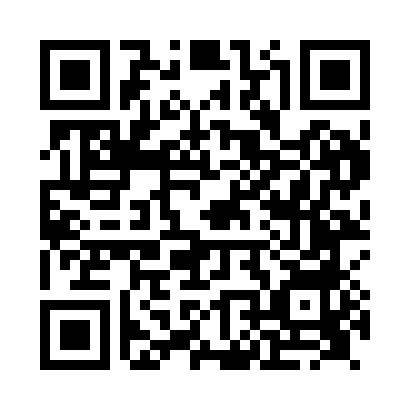 Prayer times for Neaton, Norfolk, UKMon 1 Jul 2024 - Wed 31 Jul 2024High Latitude Method: Angle Based RulePrayer Calculation Method: Islamic Society of North AmericaAsar Calculation Method: HanafiPrayer times provided by https://www.salahtimes.comDateDayFajrSunriseDhuhrAsrMaghribIsha1Mon2:494:381:016:399:2311:122Tue2:504:391:016:399:2311:123Wed2:504:401:016:399:2211:124Thu2:514:411:016:399:2211:115Fri2:514:421:016:399:2111:116Sat2:524:421:026:389:2011:117Sun2:524:431:026:389:2011:118Mon2:534:441:026:389:1911:109Tue2:544:451:026:389:1811:1010Wed2:544:471:026:379:1711:1011Thu2:554:481:026:379:1711:0912Fri2:564:491:026:369:1611:0913Sat2:564:501:036:369:1511:0814Sun2:574:511:036:359:1411:0815Mon2:574:521:036:359:1311:0816Tue2:584:541:036:349:1111:0717Wed2:594:551:036:349:1011:0618Thu3:004:561:036:339:0911:0619Fri3:004:581:036:329:0811:0520Sat3:014:591:036:329:0711:0521Sun3:025:001:036:319:0511:0422Mon3:025:021:036:309:0411:0323Tue3:035:031:036:309:0311:0324Wed3:045:051:036:299:0111:0225Thu3:055:061:036:289:0011:0126Fri3:055:081:036:278:5811:0027Sat3:065:091:036:268:5711:0028Sun3:075:111:036:258:5510:5929Mon3:085:121:036:248:5310:5830Tue3:085:141:036:238:5210:5731Wed3:095:151:036:228:5010:56